REDONDA Y SU SILENCIO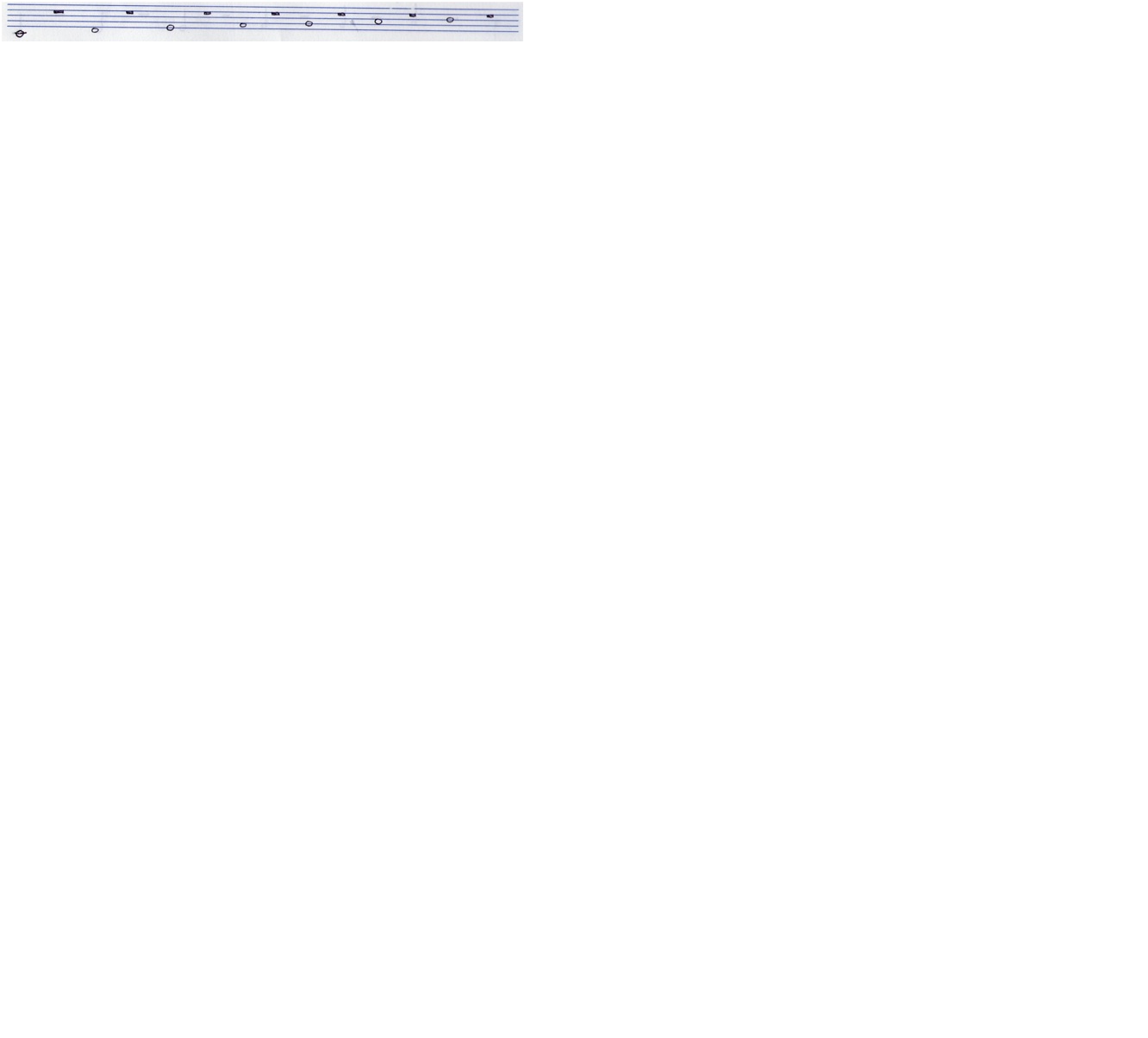 BLANCA Y SU SILENCIO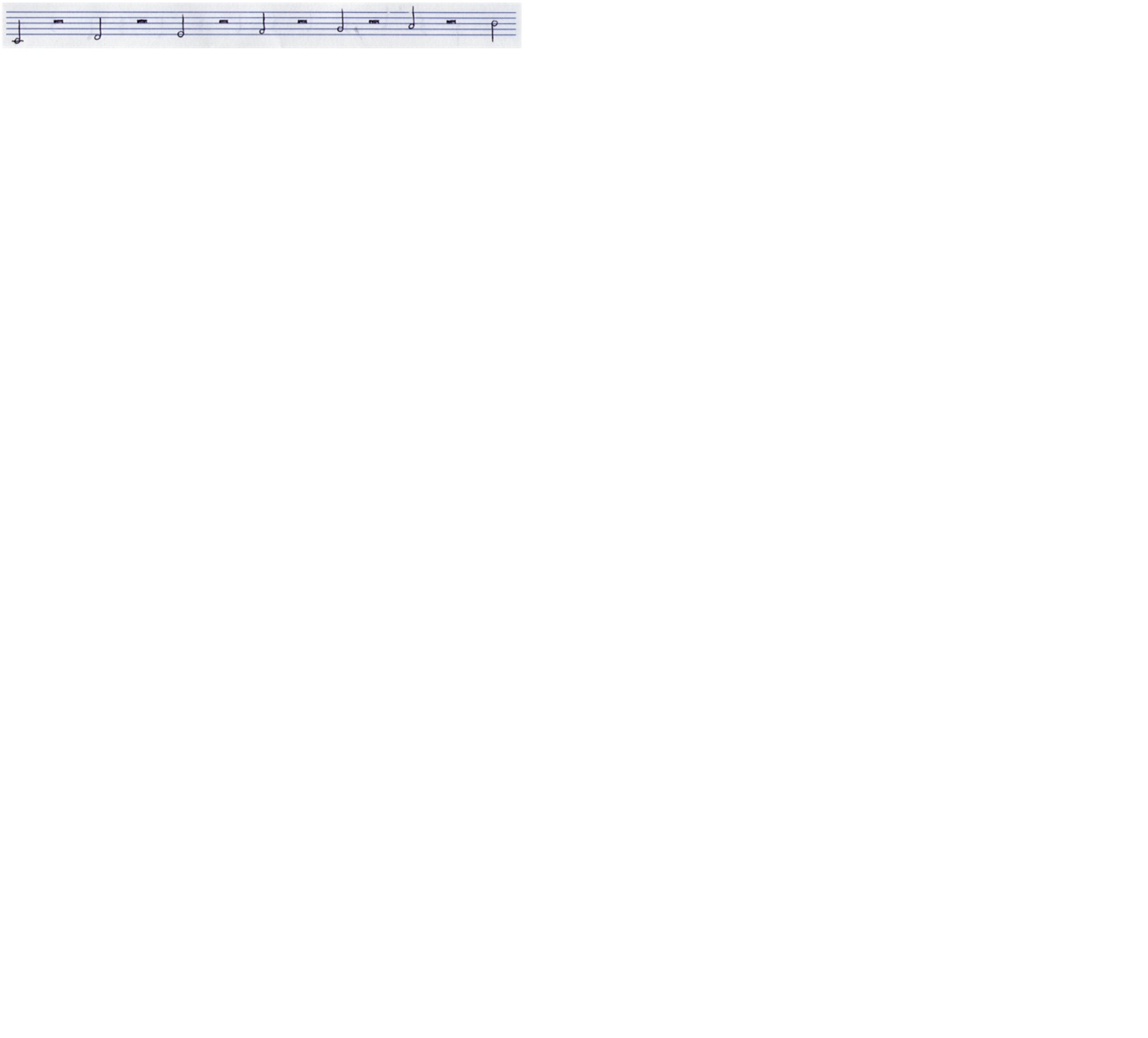 NEGRA Y SU SILENCIO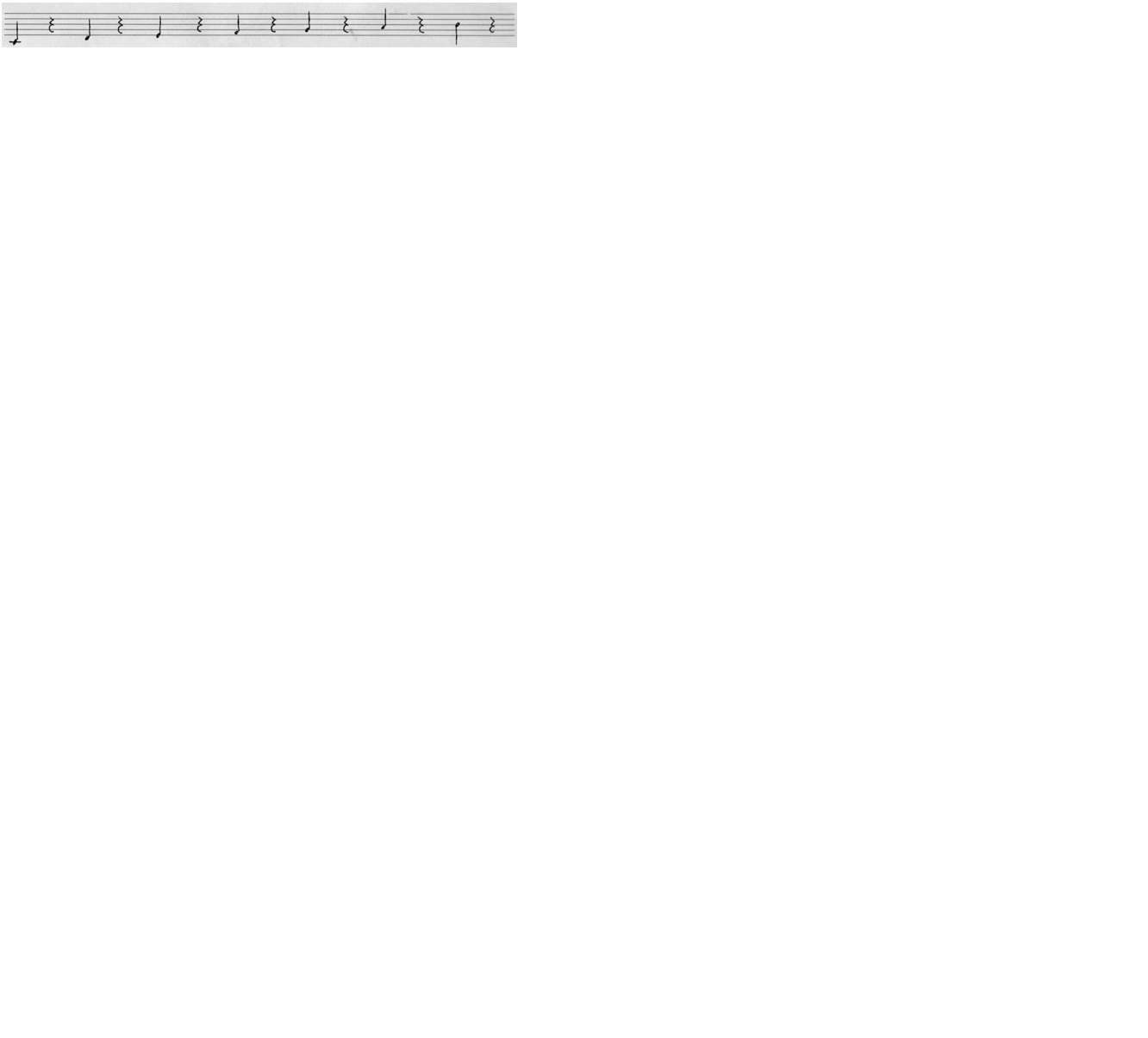 CORCHEA Y SU SILENCIO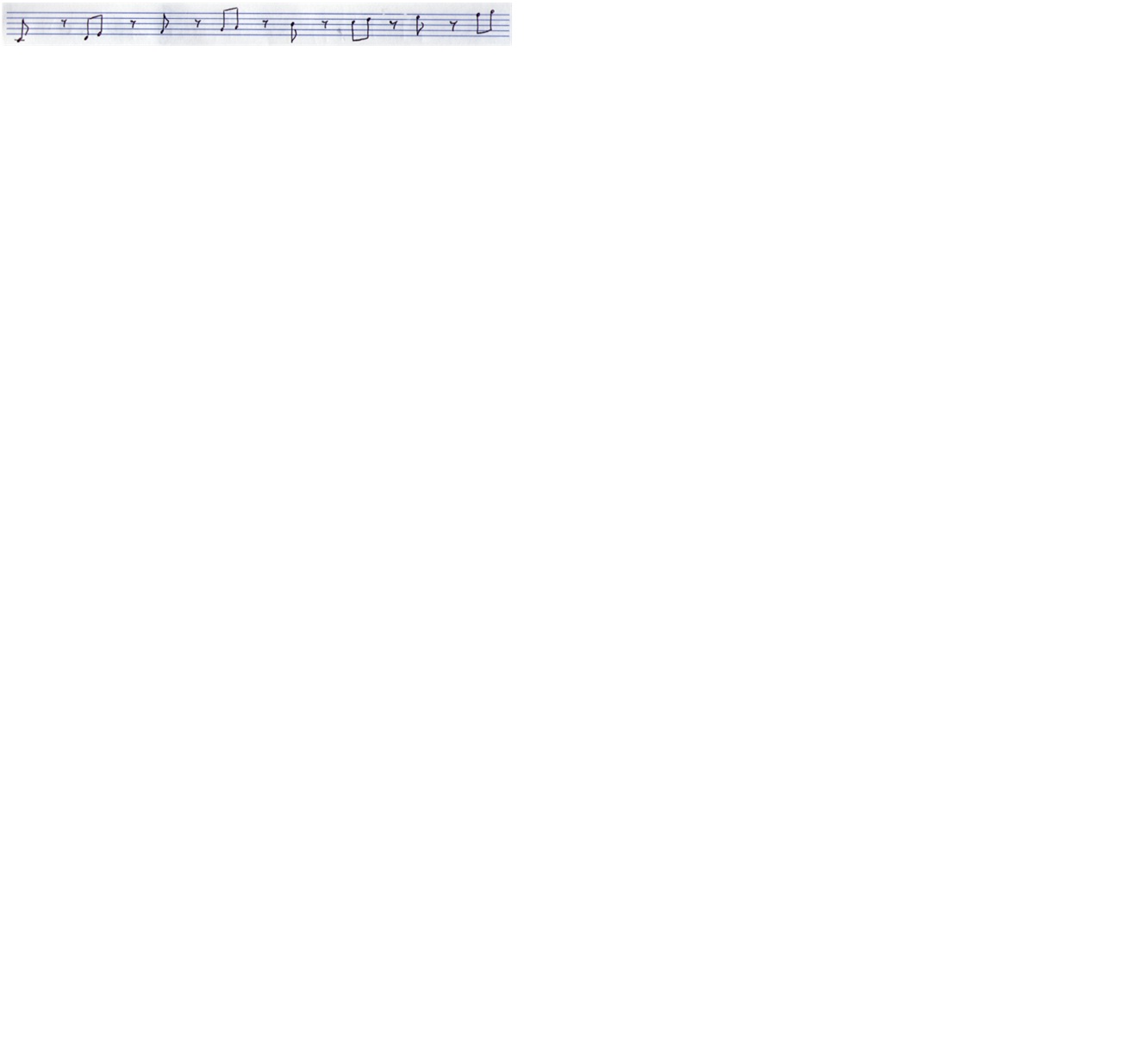 SEMICORCHEA Y SU SILENCIO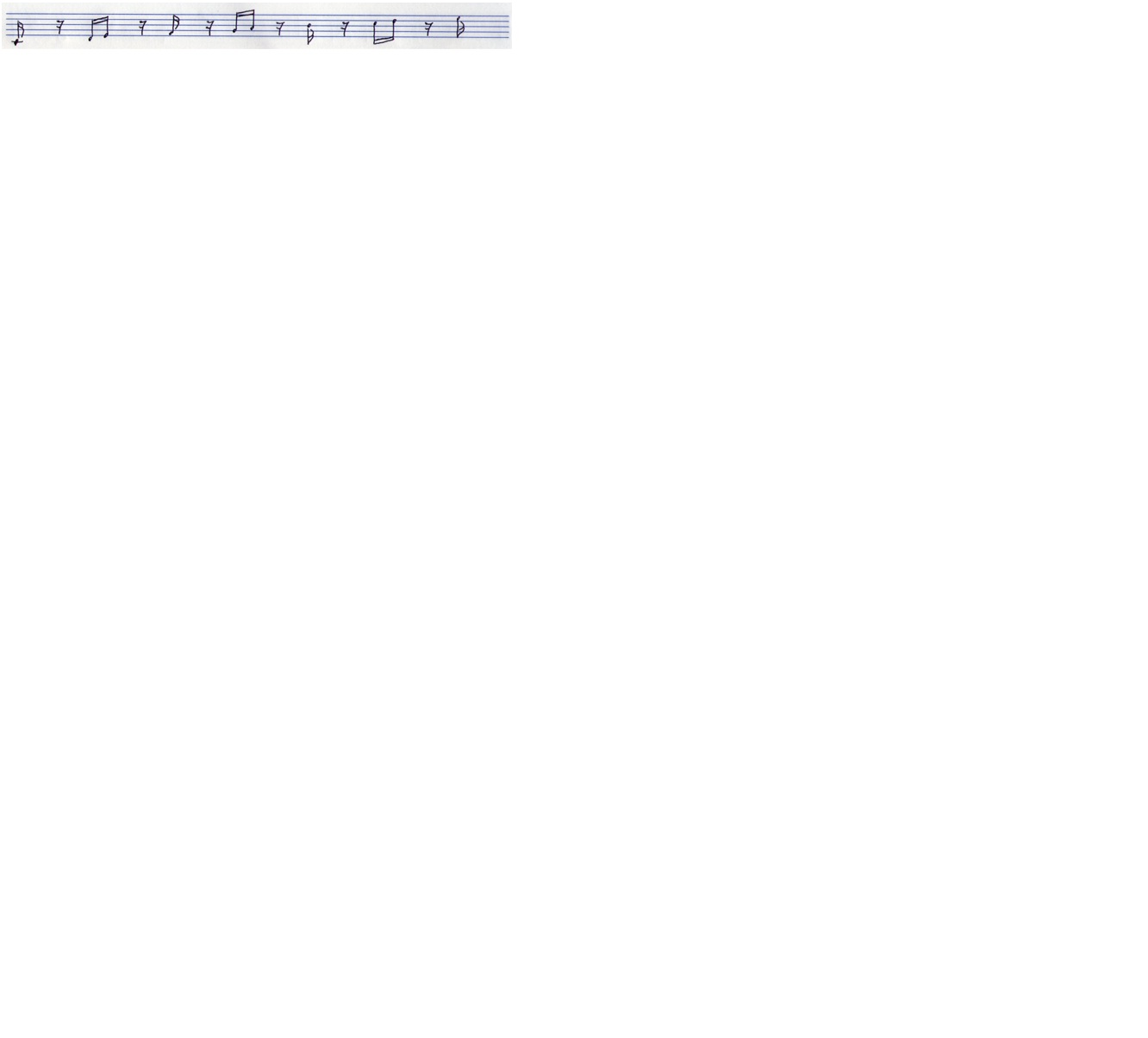 FUSA Y SU SILENCIO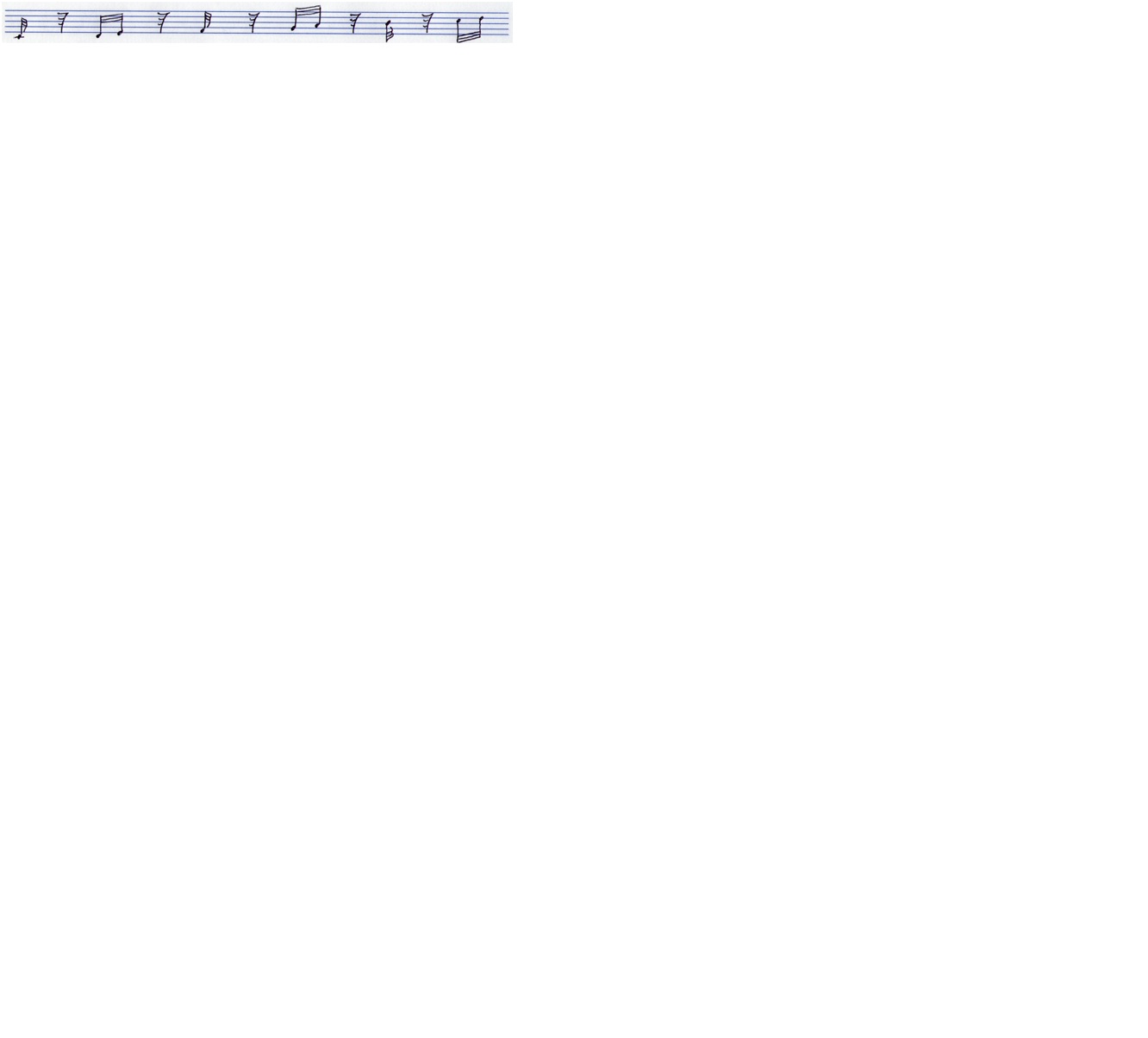 SEMIFUSA Y SU SILENCIO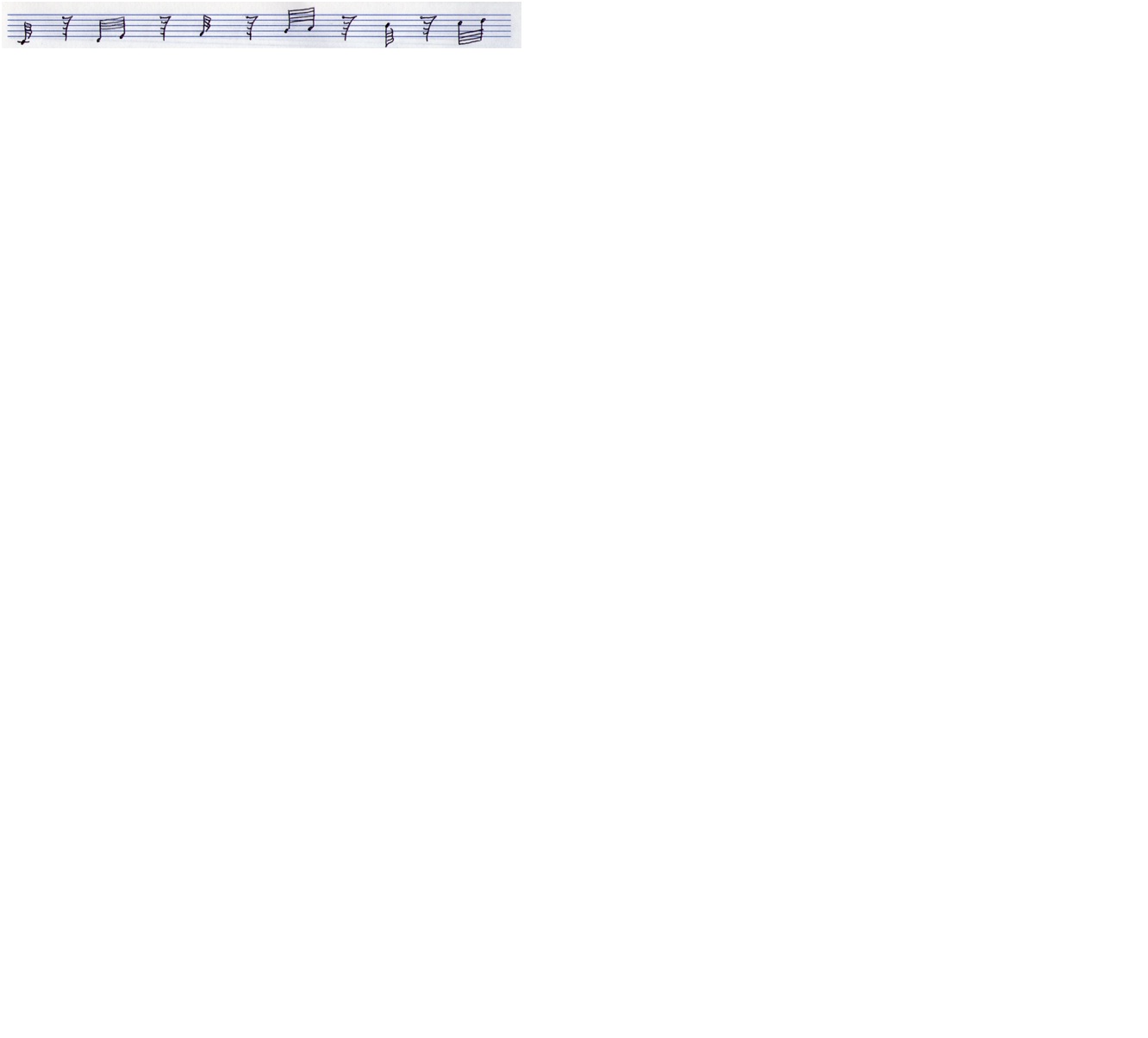 CLAVE DE SOL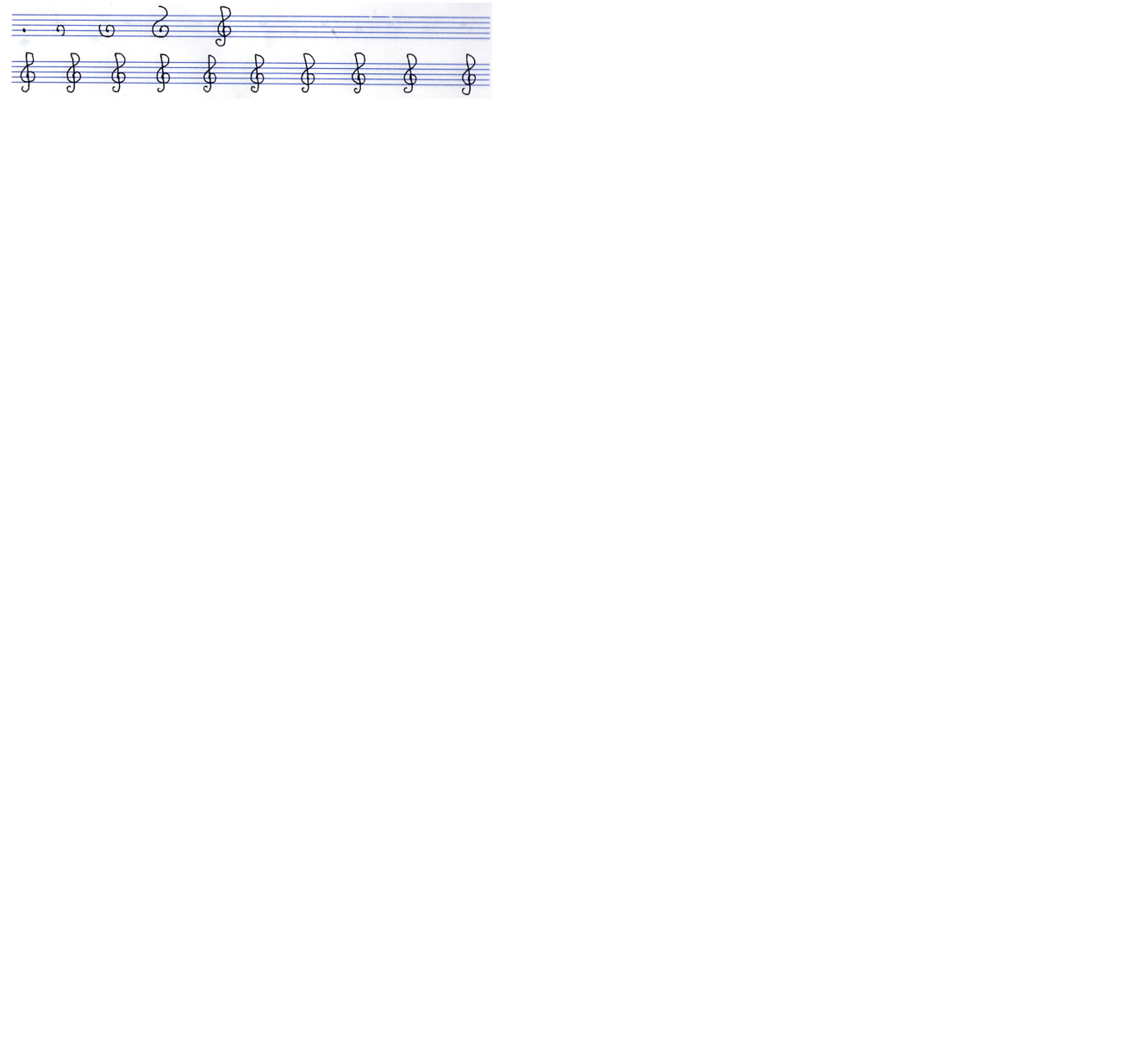 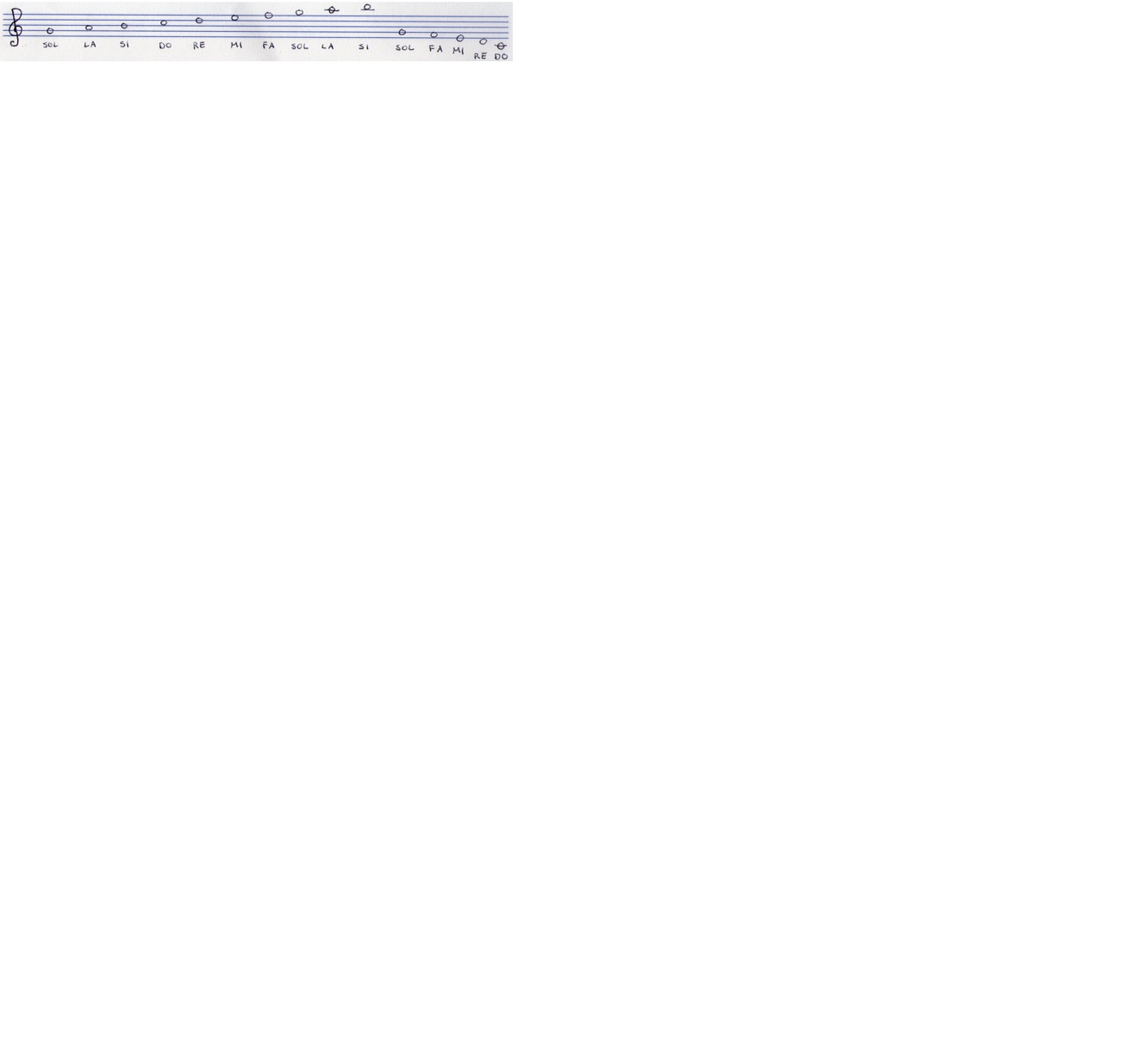 CLAVE DE FA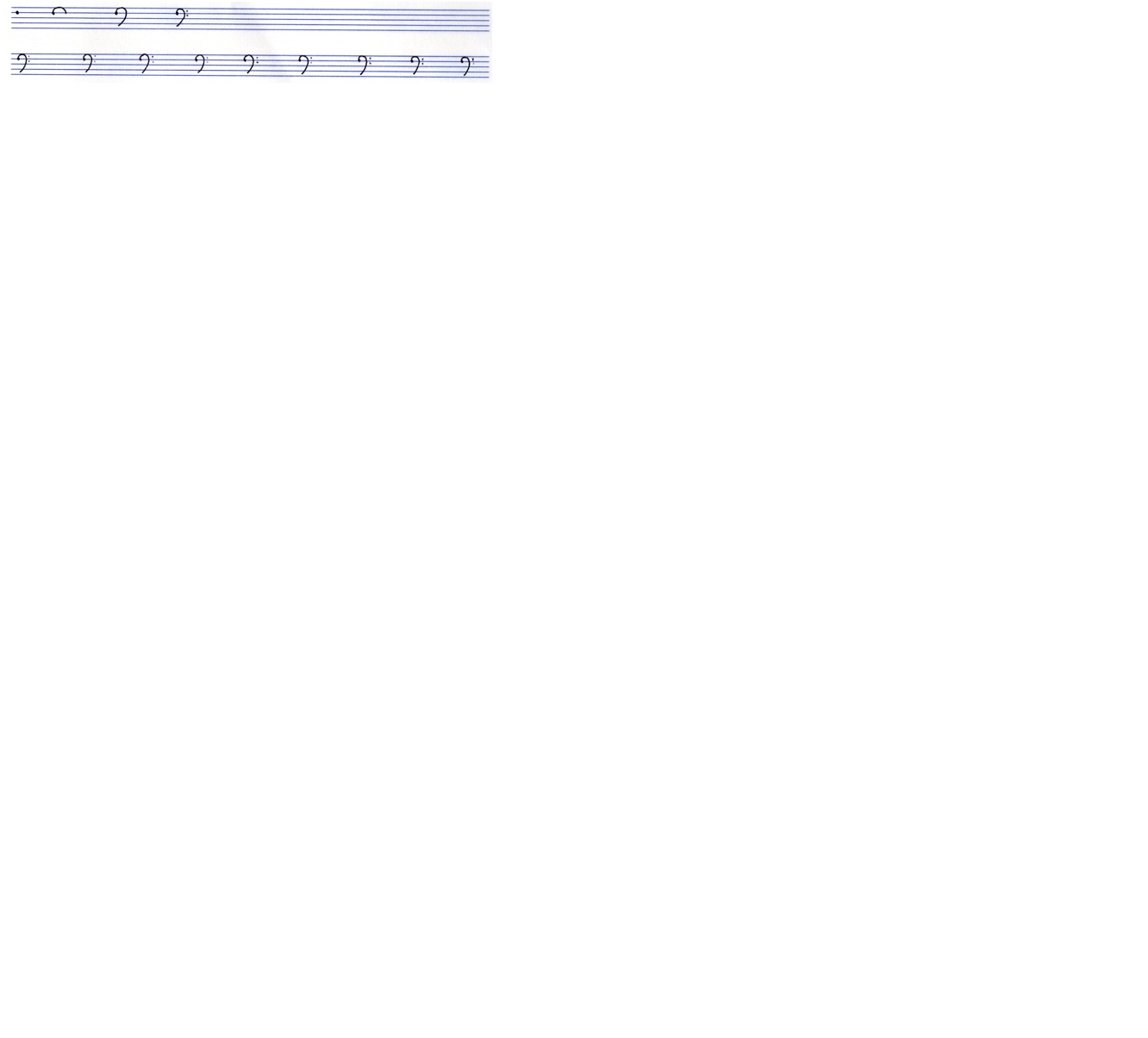 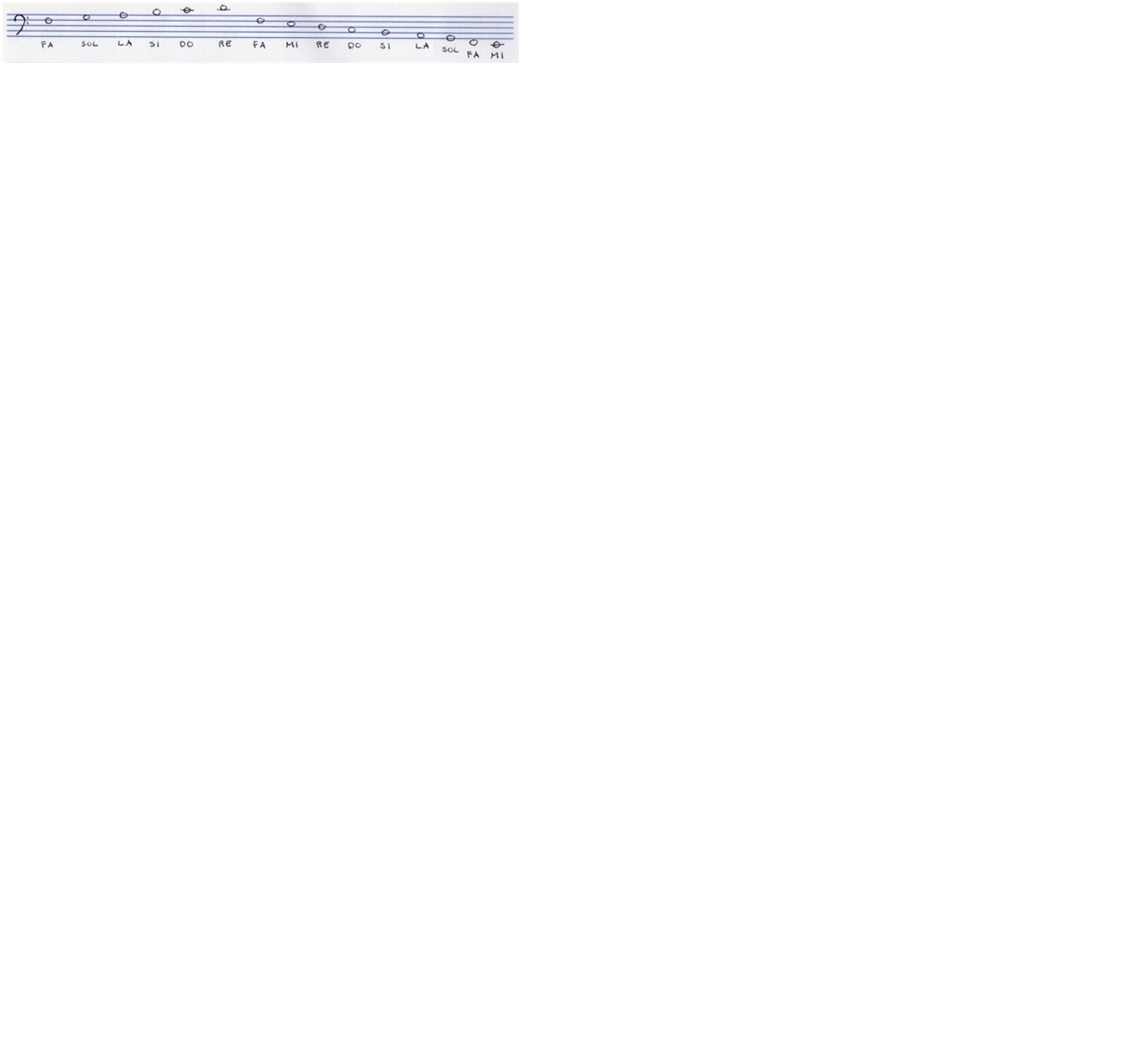 CLAVE DE DO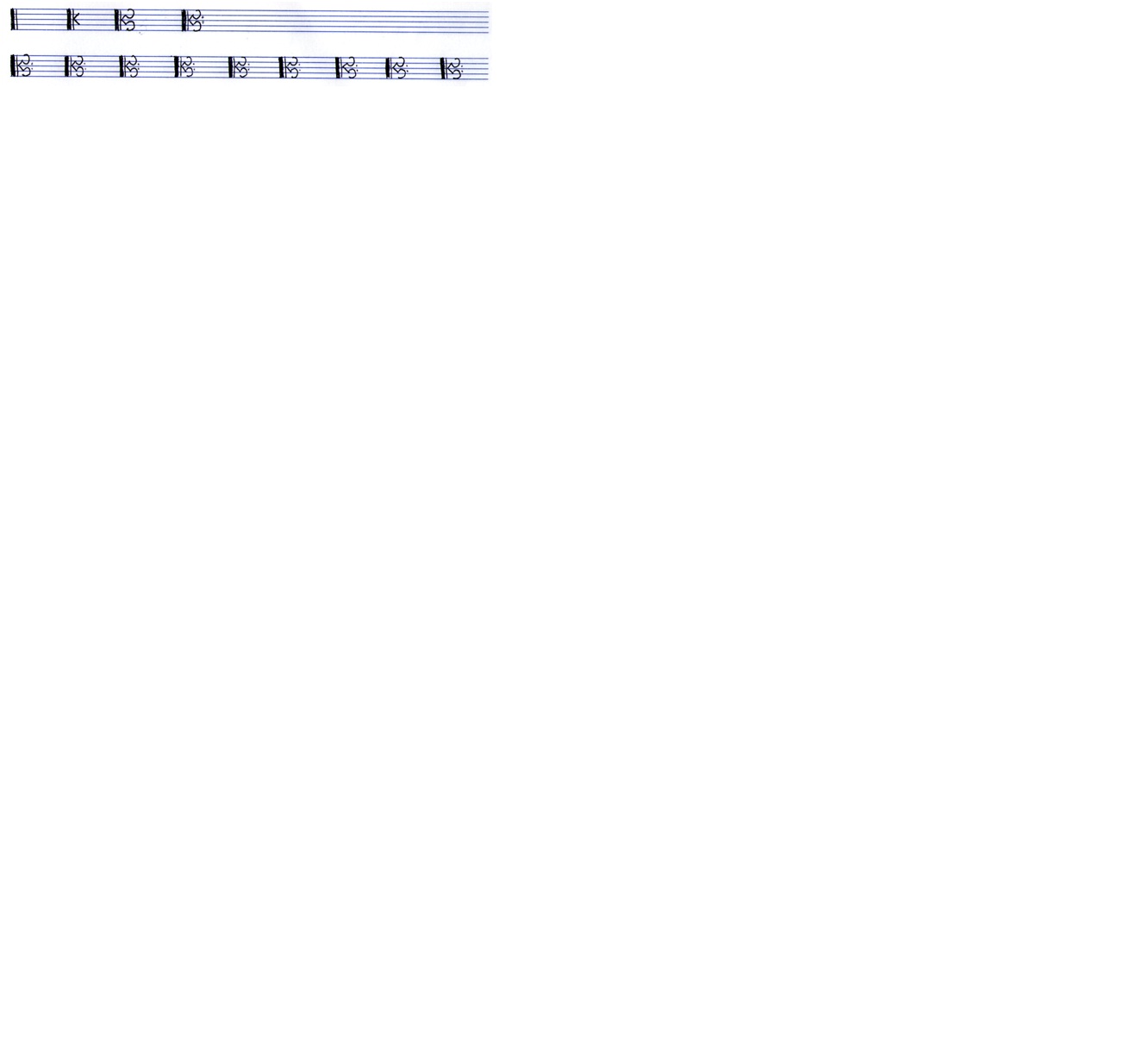 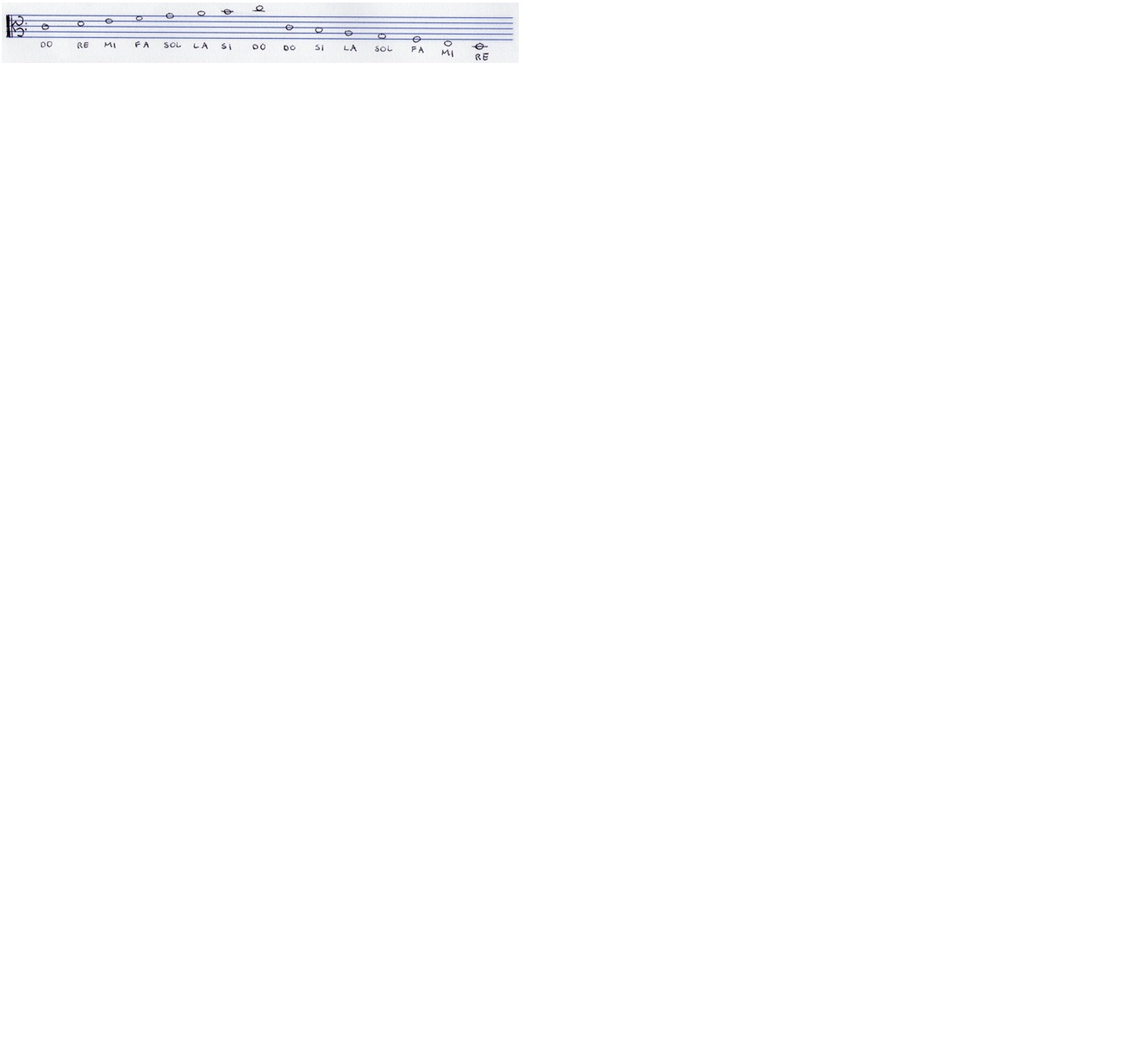 CLAVE DE PERCUSIÓN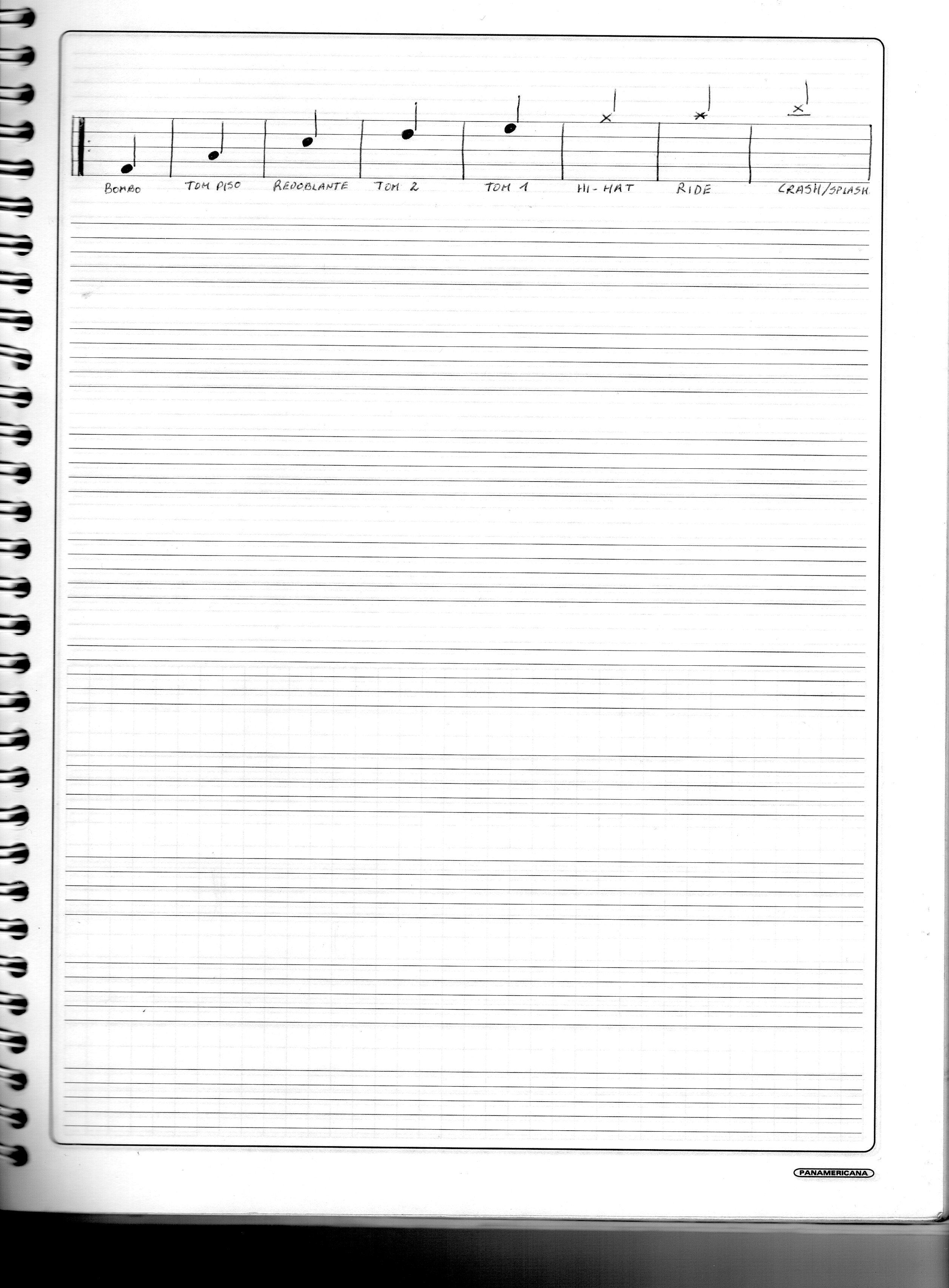 